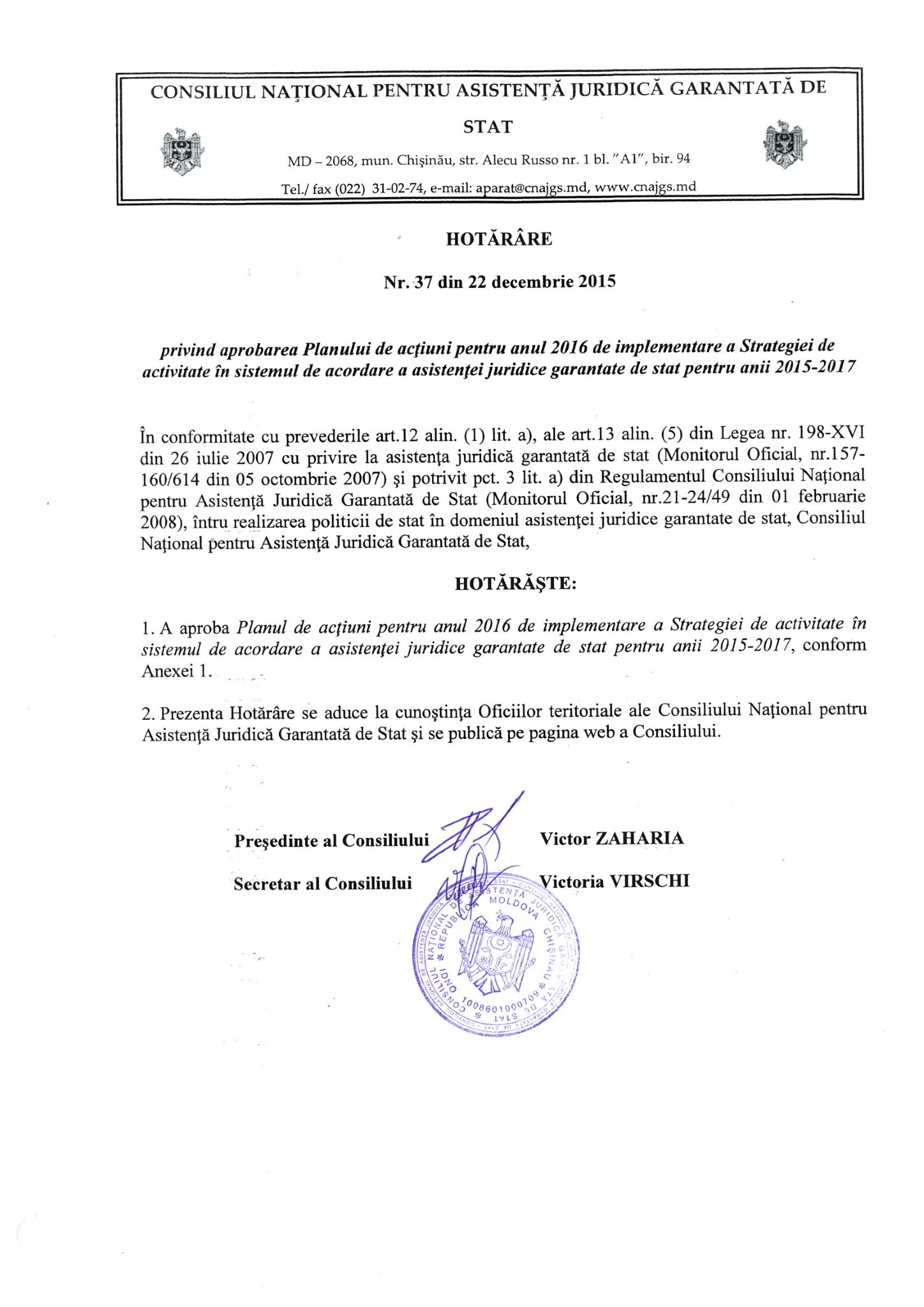 Anexa nr.1 la Hotărârea CNAJGS nr. 37 din 22 decembrie 2015PLANUL DE ACȚIUNI pentru anul 2016 de implementare a STRATEGIEI DE ACTIVITATE ÎN SISTEMUL DE ACORDARE A ASISTENȚEI JURIDICE GARANTATE DE STAT PENTRU ANII 2015-2017 NrObiectivAcțiuneaTermenii de realizareResponsabiliParteneri și Donatori Sursa acțiuniiIndicatori de rezultat1Consolidarea capacității CNAJGS și a oficiilor teritoriale ale CNAJGS de organizare și administrare a sistemului de acordare a asistenței juridice garantate de statAnaliza rapoartelor trimestriale de activitate a Oficiilor teritoriale și a datelor statistice colectateTrimestrialAA, OT ale CNAJGS, Membrii CNAJGSPartenerii de dezvoltareStrategia CNAJGS 2015-20171. Situația curentă de activitate a oficiilor teritoriale prezentată trimestrial în ședințele CNAJGS.2. Date statistice compilate trimestrial și plasate pe pagina web.2Consolidarea capacității CNAJGS și a oficiilor teritoriale ale CNAJGS de organizare și administrare a sistemului de acordare a asistenței juridice garantate de statMonitorizarea activității Oficiilor teritoriale ale CNAJGSTrimestrialAA al CNAJGS, Membrii CNAJGSBAA „Avocații Publici”Strategia CNAJGS 2015-2017 1. 16 vizite de monitorizare realizate.2. 16 acte de monitorizare şi evaluare întocmite.3Consolidarea capacității CNAJGS și a oficiilor teritoriale ale CNAJGS de organizare și administrare a sistemului de acordare a asistenței juridice garantate de statOptimizarea performanței sistemului de evidență automatizată a datelor statisticePermanentOT ale CNAJGS, AA al CNAJGSPartenerii de dezvoltareStrategia CNAJGS 2015-2017 1. Generarea automatizată a datelor statistice pe pagina web.2. Tipuri de operațiuni noi procesate.3. Deficiențele tehnice înlăturate.4Consolidarea capacității CNAJGS și a oficiilor teritoriale ale CNAJGS de organizare și administrare a sistemului de acordare a asistenței juridice garantate de statElaborarea și lansarea programului de evidență electronică a serviciilor de asistență juridică primară acordată Trimestrul IIIAA al CNAJGSAO care acordă AJPPartenerii de dezvoltareLista acțiunilor prioritare pentru asistență externă în anul 2016 prevăzute în SRSJ 2011-2016, de care este responsabil CNAJGS1. Conceptul și caietul de sarcini elaborat.2. Sistemul informatic inclusiv partea grafică și software elaborate.3. Ghidul de utilizator, materialele pentru instruirea utilizatorilor elaborate și nr. de utilizatori instruiți.5Consolidarea capacității CNAJGS și a oficiilor teritoriale ale CNAJGS de organizare și administrare a sistemului de acordare a asistenței juridice garantate de statElaborarea propunerilor de buget şi estimărilor pentru sistemul de acordare a asistenţei juridice garantate de stat pentru anii 2016-2018Trimestrul I şi IIAA, OT ale CNAJGS, Membrii CNAJGSMJ, MFLegea cu privire la asistența juridică garantată de statMetodologia de planificare a cheltuielilor pentru serviciile de AJGS1. Costuri estimate.2. Estimări incluse în CBTM 2017-2019.6Consolidarea capacității CNAJGS și a oficiilor teritoriale ale CNAJGS de organizare și administrare a sistemului de acordare a asistenței juridice garantate de statIdentificarea unor surse adiţionale pentru asistenţa juridică garantată de statPermanentAA, OT ale CNAJGS, Membrii CNAJGSPartenerii de dezvoltareStrategia CNAJGS 2015-20171. Necesități şi proiecte prezentate partenerilor de dezvoltare.7Consolidarea capacității CNAJGS și a oficiilor teritoriale ale CNAJGS de organizare și administrare a sistemului de acordare a asistenței juridice garantate de statElaborarea, aprobarea şi prezentarea raportului de activitate în sistemul de acordare a asistenței juridice garantate de stat pentru anul 2015Trimestrul IAA, OT ale CNAJGS,Membrii CNAJGSPartenerii de dezvoltareLegea cu privire la asistenţa juridică garantată de stat1. Raportul anual de activitate elaborat, aprobat de CNAJGS. 2. Expediat instituțiilor interesate.3. Plasat pe pagina web a CNAJGS.8Consolidarea capacității CNAJGS și a oficiilor teritoriale ale CNAJGS de organizare și administrare a sistemului de acordare a asistenței juridice garantate de statElaborarea planului de activitate în sistemul de acordare a asistenţei juridice garantate de stat pentru anul 2017Trimestrul IV AA, OT ale CNAJGS,Membrii CNAJGSPartenerii de dezvoltareStrategia CNAJGS 2015-20171. Planul de activitate în sistemul de asistență juridică garantată de stat pentru anul 2017 aprobat și plasat pe pagina CNAJGS.9Revizuirea cadrului normativ în domeniul asistenței juridice garantate de stat și promovarea modificărilor Permanent AA, OT ale CNAJGS,Membrii CNAJGSMJStrategia CNAJGS 2015-20171. Propuneri de modificare a legislației înaintate instituțiilor responsabile.10Implementarea mecanismului de acces la bazele de date pentru verificarea capacității de plată a solicitanților de asistență juridică garantată de statPermanent AA al CNAJGS;Grupul de lucru creat de MJMJ, CNAS, CNAM,Î.S. Registru, Inspect. FiscalSRSJ 2011-20161. După caz, acorduri de colaborare încheiate.2. Acces la bazele de date asigurat.11Implementarea mecanismului de recuperare a cheltuielilor pentru asistența juridică garantată de stat PermanentAA al CNAJGS;Grupul de lucru creat de MJMJSRSJ 2011-20161. Mecanism aplicat.12Suplinirea statelor de personal în cadrul AA al CNAJGS și OT ale CNAJGS PermanentAA al CNAJGS, OT ale CNAJGSMembrii CNAJGSMJ, MFSRSJ 2011-20161. Elaborarea și aprobarea schemelor deîncadrare.2. După caz, suplinirea statelor de personal.13Diversificarea spectrului de servicii de asistență juridică garantată de statInstituționalizarea sistemului de asistență juridică primară în localitățile urbane și extinderea rețelei de parajurişti în localitățile rurale Trimestrul IAA, OT ale CNAJGS,Membrii CNAJGSMJ,MMPSF,FSMSRSJ 2011-2016Planul de acțiuni al Guvernului pentru anii 2015-20161. Nr. de parajurişti contractați de către OT ale CNAJGS pentru acordarea serviciilor de AJP în localități rurale și urbane.2. Nr. de beneficiari de asistență juridică primară.3. Dotarea tehnică a parajuriştilor.14Diversificarea spectrului de servicii de asistență juridică garantată de statCrearea unei platforme online de asistență juridică garantată de statTrimestrul IIIAA, OT ale CNAJGS,Membrii CNAJGSPartenerii de dezvoltareStrategia CNAJGS 2015-2017Lista acțiunilor prioritare pentru asistență externă în anul 2016 prevăzute în SRSJ 2011-2016, de care este responsabil CNAJGS1. Conceptul și caietul de sarcini elaborat2. Sistemul informatic inclusiv partea grafică și software elaborate.3. Ghidul de utilizator, materialele pentru instruirea utilizatorilor elaborate și nr. de utilizatori instruiți.15Diversificarea spectrului de servicii de asistență juridică garantată de statCrearea mecanismului de acordare a asistenţei juridice primare de către asociaţiile obşteştiTrimestrulIIIOT ale CNAJGSAA alCNAJGS, Membrii CNAJGSMJSRSJ 2011-2016Hotărîrea CNAJGS nr. 19 din 19.09.2014 cu privire la aprobarea mecanismului de colaborare a OT ale CNAJGS cu AO.1. 3 tipuri de broşuri privind drepturile omului şi legislaţia destinată AO elaborate.2. Nr. de broşuri editate şi publicate.3. Ghidul metodologic profesional pentru AO elaborat.4. Nr. de ghiduri editate şi publicate.16Diversificarea spectrului de servicii de asistență juridică garantată de statEfectuarea unui studiu privind necesitatea unor noi metode de asistență juridică primară Trimestrul IIAA alCNAJGS, Membrii CNAJGSMJSRSJ 2011-20161. 2 experţi angajaţi;2. Studiu efectuat și recomandări formulate.17Diversificarea spectrului de servicii de asistență juridică garantată de statImplementarea noilor metode de  asistență juridică primară prin proiecte-pilotPermanentAA alCNAJGS,OT ale CNAJGS, CNAJGSPartenerii de dezvoltareSRSJ 2011-20161. Proiect - pilot de acordare a AJ primare GS elaborat şi testat.18Diversificarea spectrului de servicii de asistență juridică garantată de statElaborarea criteriilor (standardelor) de stabilire a complexității cauzelor contravenționale, civile sau de contencios administrativ, din punct de vedere al dreptului material sau al celui procesual, pentru care se oferă asistență juridică calificată garantată de stat persoanelor care nu dispun de mijloace pentru plata acestor serviciiTrimestrul IIIGrupul de lucru,Membrii CNAJGS,UAMJSRSJ 2011-20161. 4 experţi angajaţi.2. Studiul efectuat. Recomandări formulate.3. Criterii elaborate şi aprobate.19Asigurarea accesului la asistenţa juridică garantată de stat pentru victimele violenţei domesticeDupă adoptarea legiiAA al CNAJGSCNAJGSMJPlanul naţional de acţiuni pentru implementarea Acordului de Asociere Republica Moldova – Uniunea Europeană pentru anii 2014-20161. Accesul victimelor violenței domestice la serviciile de AJGS indiferent de nivelul veniturilor, conform legislației în vigoare.20Îmbunătățirea calității serviciilor de asistență juridică garantată de statMonitorizarea calității serviciilor de asistență juridică calificată garantată de stat PermanentOT ale CNAJGS,Comisia de monitorizarePartenerii de dezvoltarePlanul de acțiuni al Guvernului pentru anii 2015-2016SRSJ 2011-2016Regulamentul privind monitorizarea calității asistenței juridice calificate garantate de stat acordată de către avocați1. Monitorizarea internă a calității AJ calificate realizată.2. Monitorizarea externă a calității AJ calificate realizată.3. Nr. de avocați monitorizați.21Îmbunătățirea calității serviciilor de asistență juridică garantată de statMonitorizarea calității serviciilor de asistență  juridică primară garantată de stat acordată de parajuriști TrimestrialOT, AA al CNAJGSPartenerii de dezvoltareLegea cu privire la asistența juridică garantată de stat1. Vizite trimestriale de monitorizare și evaluare întocmite.2. Recomandări formulate.22Îmbunătățirea calității serviciilor de asistență juridică garantată de statElaborarea mecanismului de monitorizare a asistenței juridice primare acordate de asociațiile obșteștiTrimestrul IIAA al CNAJGSPartenerii de dezvoltareSRSJ 2011-20161. 2 experți selectați.2. Mecanism de monitorizare elaborat şi aplicat. 23Îmbunătățirea calității serviciilor de asistență juridică garantată de statMonitorizarea asistenței juridice primare acordate de asociațiile obșteștiTrimestrul IVAA, OT ale CNAJGSMJSRSJ 2011-20161. Monitorizare desfășurată.2. Raport de monitorizare întocmit și difuzat.23Îmbunătățirea calității serviciilor de asistență juridică garantată de statSusţinerea Uniunii Avocaţilor în procesul de monitorizare a respectării  standardelor profesionale de activitate de către avocațiPermanentOT ale CNAJGSUA,Avocații publiciStrategia CNAJGS 2015-20171. Nr. de acțiuni comune desfășurate.24Îmbunătățirea calității serviciilor de asistență juridică garantată de statConsolidarea birourilor de avocaţi publici în localităţile de reşedinţă a Oficiilor teritoriale ale CNAJGS PermanentAA al CNAJGS,Membrii CNAJGS,Comisia de selectare a avocaților publici,Avocații publiciMJSRSJ 2011-20161. 18 avocați publici care activează.2. Avocații publici dotați cu tehnică şi rechizite de birou necesare activității.3. După caz, birouri create.25Îmbunătățirea calității serviciilor de asistență juridică garantată de statActualizarea listelor avocaților, inclusiv a celor specializați în cauzele cu implicarea copiilorIunie, Decembrie AA al CNAJGS,OT ale CNAJGS,MembriiCNAJGSPartenerii de dezvoltareSRSJ 2011-20161. Nr. și denumirea Hotărîrilor CNAJGS adoptate la subiect.26Îmbunătățirea calității serviciilor de asistență juridică garantată de statAnaliza notelor informative privind deficiențele în sistemul de justiție a Republicii Moldova ce au tangență cu dreptul la apărareIunie, Decembrie Avocații publici,OT ale CNAJGSPartenerii de dezvoltareStrategia CNAJGS 2015-20171. Deficiențele în sistemul de justiție a Republicii Moldova identificate și prezentate CNAJGS.27Îmbunătățirea calității serviciilor de asistență juridică garantată de statExpedierea notelor informative partenerilor CNAJGS şi ai Oficiilor teritoriale referitor la situația actuală în sistemul de acordare a asistenței juridice garantate de statTrimestrul I AA al CNAJGSPartenerii de dezvoltareStrategia CNAJGS 2015-20171. Nr de note informative conținând sinteza de activitate expediate partenerilor CNAJGS și ai Oficiilor teritoriale.28Îmbunătățirea calității serviciilor de asistență juridică garantată de statEfectuarea vizitelor în teritoriu și realizarea întrunirilor cu partenerii CNAJGS și ai Oficiilor teritoriale, realizarea întâlnirilor tematice cu UA dedicate asigurării calității asistenței juridice garantate de statPermanentCoordonatorii OT ale CNAJGS,AA al CNAJGS, Membrii CNAJGSUAStrategia CNAJGS 2015-20171. Nr. de vizite , întruniri efectuate.3. Agenda de discuții.29Îmbunătățirea calității serviciilor de asistență juridică garantată de statInstruirea şi asistenta metodică continuă a persoanelor autorizate să acorde asistență juridică garantată de stat PermanentAA al CNAJGS,Membrii CNAJGSINJUASRSJ 2011-2016Planul de acțiuni al Guvernului pentru anii 2015 -20161. Nr. de persoane instruite.2. Tematica cursurilor de instruire. 3. Nr. de persoane instruite privind acordarea AJC în cauzele privind tortura sau alte rele tratamente. 30Îmbunătățirea calității serviciilor de asistență juridică garantată de statInstruirea personalului aparatului administrativ şi al oficiilor teritoriale ale CNAJGS       PermanentAA, OT ale CNAJGSMembrii CNAJGSPartenerii de dezvoltareStrategia CNAJGS 2015-20171. Nr. de persoane instruite.
2. Tematica instruirilor.31Îmbunătățirea calității serviciilor de asistență juridică garantată de statElaborarea ghidurilor metodologice pentru avocații specializați în asistența juridică garantată de stat în cauzele care implică copiiTrimestrul IV AA al CNAJGSUASRSJ 2011-2016Planul de acțiuni al Guvernului pentru anii 2015-2016Planul național de acțiuni pentru implementareaAcordului de Asociere Republica Moldova – Uniunea Europeană pentru anii 2014-20161. 2 experți angajați.2. Ghid metodologic elaborat și publicat la tema „Respectarea și apărarea intereselor copiilor în cauzele non penale”32Îmbunătățirea calității serviciilor de asistență juridică garantată de statElaborarea ghidurilor metodologice pentru  avocații specializați să acorde asistență juridică garantată de stat persoanelor victime ale infracțiunilorTrimestrul IIAA al CNAJGSUALista acțiunilor prioritare pentru asistență externă în anul 2016 prevăzute în SRSJ 2011-2016, de care este responsabil CNAJGS1. 2 experţi angajaţi 2. Ghid elaborat şi publicat.33Îmbunătățirea calității serviciilor de asistență juridică garantată de statElaborarea ghidurilor metodologice pentru  avocații specializați să acorde asistență juridică garantată de stat solicitanților de azil, refugiaților, beneficiarilor de protecție umanitară, apatrizilor și solicitanților de apatridTrimestrul IIAA al CNAJGSUALista acțiunilor prioritare pentru asistență externă în anul 2016 prevăzute în SRSJ 2011-2016, de care este responsabil CNAJGS1. 2 experți angajați 2. Ghid elaborat şi publicat34Elaborarea standardelor de calitate ale activității avocaților care acordă asistență juridică pe cauze non-penale, inclusiv cu implicarea copiilorTrimestrul IIAA al CNAJGSUNICEFStrategia CNAJGS 2015-20171. Standarde de calitate elaborate și aprobate.35Asigurarea transparenței de funcționare a sistemului de acordare a asistenței juridice garantate de stat și a accesului de informație cu caracter juridic și consolidarea parteneriatelorPlasarea informației relevante pe pagina web a CNAJGSPermanentAA al CNAJGSPartenerii de dezvoltareStrategia CNAJGS 2015-20171. Pagina web a CNAJGS actualizată cu informații relevante activității sistemului.36Asigurarea transparenței de funcționare a sistemului de acordare a asistenței juridice garantate de stat și a accesului de informație cu caracter juridic și consolidarea parteneriatelorDesfășurarea campaniilor de informare a publicului cu privire la asistența juridică  garantată de statPermanentOT ale CNAJGS,AA al CNAJGSPartenerii de dezvoltareStrategia CNAJGS 2015-2017SRSJ 2011-20161. Pliante elaborate și distribuite.2. Difuzarea spot-urilor publicitare la TV.3. Nr. de bannere informative amplasate.37Elaborarea unui spot publicitar destinat serviciilor de asistență juridică garantată de statTrimestrul IIIAA al CNAJGSPartenerii de dezvoltareLista acțiunilor prioritare pentru asistență externă în anul 2016 prevăzute în SRSJ 2011-2016, de care este responsabil CNAJGS1. Spot publicitar elaborat și difuzat.